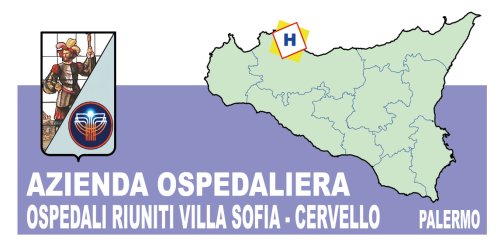   Sede Legale  Viale Strasburgo n.233 - 90146  Palermo  Tel 0917801111  -  P.I. 05841780827  Settore Appalti e Forniture  Tel. 091.7808312  Fax. 091.780839	Palermo lì __06.03.2017______________OGGETTO:Esiti di gara mediante acquisto Mepa Consip di materiale endourologico non inserito nella gara di bacino espletata dall’Asp di Caltanissetta.A TUTTE LE DITTE INTERESSATE Si comunica che con deliberazione generale n. 18 del 31.01.2017, immediatamente esecutiva, in esito alla procedura indicata in oggetto di cui all’RDO N.1303221 DEL 03.08.2016 si è disposta l’aggiudicazione secondo i seguenti prospetti:Ditta E.Fiore Mancini con sede legale in via Brigata Verona n.34 PalermoPer un importo complessivo di €2.150,00 oltre iva 22% 473,00 per un totale  di €2.623,00 inclusa iva;Per un importo complessivo di € 3.540,00 oltre iva 22%€778,80 per un totale di € 4.318,80 Ditta Teleflex Medical con sede legale in Via torino 5 Varedo(MB)Per un totale complessivo di €2.485,00 oltre iva 22% €546,70 per un totale di € 3.031,70 inclusa iva;Ditta Cook Italia s.r.l. con sede legale in via Galileo Galilei 32 Nova MilanesePer un importo complessivo di 42.120,00 oltre iva 22% €9.266,40 per un totale di € 51.386,40Ditta Coloplast con sede legale in via Trattati Comunitari n. 9 Edificio F BolognaPer un importo complessivo di € 1.327,50 oltre iva 22% €292,05 per un totale di € 1.619,55 incluso iva;Ditta Corios S.c. con sede legale in Via della Pace 21 San Giuliano MilanesePer un importo complessivo di € 15.120 oltre iva 22%€3.326,40 per un totale di €18.446,40Ditta Emme Erre  con sede legale in Via Brigata Verona 6 Palermo-Per un importo complessivo di €2.612,16 oltre iva 22%€574,68 per un totale complessivo di €3.186,84;Il Responsabile del settore provveditorato Dott.ssa Lupo antoninaDESCRIZIONELOTTO 1CIG codiciQuant.Prezzo Unitario IVA esclusa.IVA Prezzo compl.CNDREPAgo trocar ……… 22200112508,6022%€2.150,00U0402991464454DESCRIZIONELOTTO 3CIG codiciQuant.Prezzo Unitario IVA esclusa.Conf.IVA Prezzo compl.CNDREPSet per la dilatazione dell’uretrere prima dell’ureteroscopia e/o della manipolazione dei calcoliUDS/S30€118,005pz22%€3.540,00U03010102018923DESCRIZIONELOTTO 2CIG codiciQuant.Prezzo Unitario IVA esclusa.IVA Prezzo compl.CNDREPCamicia di amplaz 341100N.100€11,9522%€1.195,00U03010101124802Dilatatori fasciali di Amplaz in PTFE 340901N.100€12,9022%€1.290,00U03010101124285DESCRIZIONELOTTO 4CIG codiciQuant.Prezzo Unitario IVA esclusa.IVA Prezzo compl.CNDREPFibre laser per laser ad Holmium HLF-S273-CNVN.120€260,0022%€31.200,00Z120203041042568Fibre laser per laser ad Holmium cook HLF-M273-CNVN.12€850,0010.200,00Z120203041042427Kit preparazione e manutenzione delle fibre laser poliusoHLA-2120N. 6€120,00€720,00M03030299naDESCRIZIONELOTTO 5CIG codiciQuant.Prezzo Unitario IVA esclusa.IVA Prezzo compl.CNDREPCatetere vescicale in Neoplex o simile punta sec. Tiemann con palloncino 15 ml lunghezza 42cm circa per cateterismo difficile ch da 10 a 18AA57++n.150€ 8,8522%€ 1.327,50U010206208235/RDESCRIZIONELOTTO 6CIG codiciQuant.confPrezzo Unitario IVA esclusa.IVA Prezzo compl.CNDREPSistemi di legatura Hem-o-lok in polimero poliacetale non riassorbibile :misure:M/L colore verdeL colore violaXL colore oroWM-PC230 MIS. ML                  WM-PC240 MIS. L                     WM-PC250 MIS. XL12 conf per misura84pz€ 5,00 22%€15.120,00H030102011269929/RDESCRIZIONELOTTO 7CIG codiciQuant.confPrezzo Unitario IVA esclusa.Prezzo a confIVA Prezzo compl.CNDREPSistemi di legatura liga clip in TitanioMisure:M/L colore verde cod di riferimento LT300;M colore bianco  cod. di riferimento LT200;XL colore Giallo cod. di riferimento LT4000301-01ML0301-01M0301-01L12 conf. per misCf. 12€4,89€9,25€4,00€ 58,68€ 111,00€ 48,0022%€704,16€1.332,00€576,00H03010201397865